FractionPart of a wholeParts must all be same sizeDenominatorBottom partTotal number of equal parts in a wholeNumerator Top partNumber of pieces selected, eaten, shaded, used, chosen…Equivalent fractionsSame amount selected, eaten, shaded, used, chosenDoesn’t need to be same number of partsTwo or more fractions that name the same part of a wholeModels: 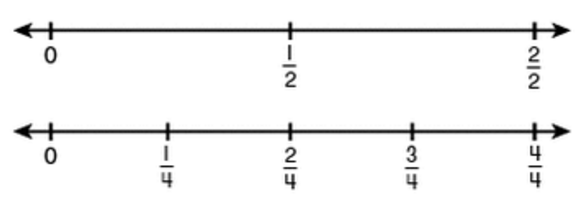 Number Line: (Equivalent Fractions) Whole numbers as a fraction:  Any number with one as the denominator equals a whole:  = 2,    = 3,    = 4The fraction bar is a division sign:  = 2,    = 2,    = 3Comparing fractions (greater than, less than, equal to)Must compare using the same size wholesWhen the numerators of the two fractions are the same……compare the denominators. ex:   Compare   and The smaller denominator means that there are fewer pieces in the whole, so the pieces must be larger.Since the number of pieces is the same, (both fractions are talking about 3 pieces out of the whole), then the smaller the denominator, the larger the fraction. is greater than (>) because three of the larger pieces (fifths) is more than three of the smaller pieces (eighths).When the denominators are the same……compare the numerators.ex:  Compare  and    Since the denominators are the same, the pieces are all the same size.The larger numerator indicates more pieces, so the larger the numerator, the larger the fraction. is greater than (>).Compare fractions to benchmarksCompare fractions to 0, ½, and 1.If one of the fractions is less than ½, and one of the fractions is greater than ½, then you are done.